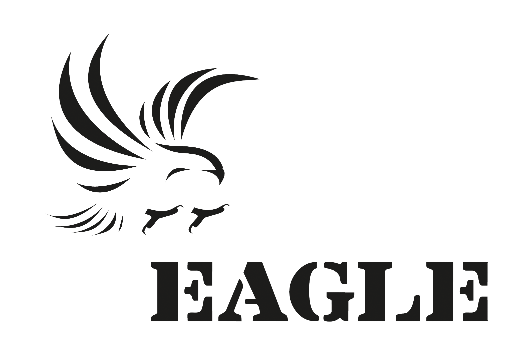 Points PrincipauxSix missions d’investigations effectuées ; Aucune opération d’arrestation réalisée ;Rencontres avec des journalistes ;Trois trafiquants identifiés.InvestigationsIndicateurs :Durant le mois de novembre 2019, le département d’investigations a mené six enquêtes et identifié trois trafiquants dans les préfectures des grandes régions du pays. Aucune de ces pistes n’a conduit à la réalisation d’une opération d’arrestation. OpérationsIndicateurs :Aucune arrestation n’a été réalisée au cours du mois de novembre 2019. Nous enregistrons néanmoins d’intéressantes pistes dont le suivi se fait de façon régulière.JuridiqueAu cours de la période allant du 1er au 30 novembre 2019, le département juridique a actualisé les fichiers juridiques usuels et a fait le suivi juridique des affaires en cours. Les missions sur le terrain sont marquées durant ce mois principalement par la participation à une rencontre du Ministre de l’Environnement, du Développement Durable et de la Protection de la Nature (MEDDPN), à une autre réunion avec deux cadres du Ministère de l’Environnement, à un entretien avec l’avocat, à suivre l’audience publique de l’affaire ALASSANI Razak et à faire des mises en test de candidats enquêteurs. Indicateurs :Ce mois-ci, le département juridique a également effectué les tâches suivantes :-Mettre à jour l’ICS juridique-Faire des planifications de rencontre des candidats enquêteurs pour des entretiens et mise en test ;-Rencontrer le Ministre de l’Environnement, du Développement Durable et de la Protection de la Nature, assisté de son secrétaire général ;-Tenir une réunion avec le chef division chargé des affaires juridiques au cabinet du MEDDPN et avec un commandant de la Direction des ressources forestières ; -Suivre l’audience publique de l’affaire ALASSANI Razak au Tribunal de Lomé ;- Faire des rencontres d’entretiens et de mises en test des candidats enquêteurs.MédiaIndicateurs :Au cours du mois de novembre 2019, trente-cinq pièces médiatiques ont été publiées par les médias nationaux et internationaux. Le responsable média a rencontré au cours de ce mois de novembre, des journalistes des médias locaux à Lomé. Au cours des différentes rencontres avec les hommes des médias, à part la question de la redynamisation de la collaboration avec EAGLE-Togo, les débats ont porté aussi sur la protection des espèces. Dans le cadre de la rencontre d’échanges avec les journalistes, le responsable média a effectué une mission du 12 au 17 novembre 2019 à Dapaong, Kara, Sokodé et Atakpamé. Quatre rencontres avec quatre groupes de journalistes, d’abord à Dapaong puis Kara, Sokodé et Atakpamé. L’objectif de la rencontre d’échanges avec les journalistes est d’abord d’expliquer la vision et les ambitions d’EAGLE-Togo pour protéger les espèces en voie d’extinction et protéger l’environnement, ensuite discuter de la collaboration pour la publication des actions et articles d’EAGLE-Togo.La première rencontre s’est tenue avec six journalistes des stations radio de la région des savanes sur le sujet de l’application de la loi afin de protéger les espèces et du renforcement des liens de collaboration. Il a été d'abord question d’expliquer les visions d'EAGLE-Togo aux journalistes, tout en insistant sur la protection des espèces protégées en vue de l'équilibre de l'écosystème. Tous, ont été très enthousiasmés. Ils ont aussi exposé sur la destruction de la faune au Togo. Les journalistes de la région des savanes apprécient les actions d'EAGLE-Togo, mais souhaitent qu'on fasse des journées de sensibilisation. Ils ont compris après explication que notre organisation se diffère des autres ONG et qu’on ne fait pas de sensibilisation, mais qu’on mène des actions pour lutter et préserver les espèces protégées animales, marines et végétales. Ils ont aussi souhaité faire des interviews avec nos responsables pour être plus imprégnés des questions de protection des espèces. Ils ont tous adhéré aux idéaux d'EAGLE-Togo et souhaité bon vent à notre organisation. Pour la collaboration, ils sont disposés à publier toutes nos activités pour nous donner plus de visibilité. D’autres journalistes, dont certains animent déjà des sujets de protection de l'environnement ont été très réceptifs. Dans la région de la Kara, la discussion a commencé aussi avec les objectifs d'EAGLE-Togo dans la lutte pour la protection des espèces protégées. Ensuite, il a été question de la collaboration et de la publication des articles. Les six journalistes des stations de radios de la région de Kara, dont certains animent déjà des sujets sur la protection de l'environnement ont été réceptifs. Ils ont souhaité que les publications se fassent au moins deux fois par mois. Ils ont apprécié la démarche de discuter avec eux et ont affirmé faire la publication de nos articles ou de diffuser des informations sur tout ce qui est de nos activités.Huit journalistes des stations radios de la région centrale ont pris part à la rencontre à Sokodé. Ils sont venus de quatre stations de radios de la région centrale. Les journalistes dont certains animent déjà des sujets de protection de l'environnement ont été réceptifs. Ils ont aussi posé des questions sur la sensibilisation. A part la réponse sur la vision d’EAGLE-Togo qui est celle de l’action, il a été expliqué que le fait de diffuser les articles du réseau est à la fois dissuasif et informatif. Pour eux, la question de la protection des espèces doit être prise en compte. Et, il est important de faire des diffusions de chaque jour sur les activités d'EAGLE-Togo, surtout que la région centrale et celle qui abrite le parc Fazao où les braconniers rôdent chaque fois pour tuer les espèces protégées.Six journalistes ont pris part à la rencontre de la région des plateaux à Atakpamé. Ils sont venus de trois stations de radios de la région des plateaux. Les journalistes dont certains animent déjà des sujets de protection de l'environnement ont été réceptifs. Les journalistes de la région des plateaux sont disposés à collaborer avec notre réseau, car la protection des espèces selon eux, doit être une lutte commune, afin de décourager les trafiquants. Globalement, il a surtout été question d’expliquer aux journalistes le rôle d’EAGLE-Togo, sa vision pour la protection des espèces protégées à travers une mise en application  de la loi sur la faune. Ensuite, nous avons discuté dans le sens d’un renforcement des liens de collaboration pour la publication des activités et articles d’EAGLE-Togo.Au total, vingt-cinq journalistes ont échangé avec le responsable média de Dapaong à Atakpamé sur le rôle d’EAGLE-Togo, sa vision pour la protection des espèces protégées à travers la mise en application de la loi sur la faune et, la lutte contre la corruption. Les journalistes bien que réceptifs pendant les échanges ont souhaité que les activités d’EAGLE-Togo leur parviennent régulièrement. Ils ont exprimé aussi le souhait d’animer des débats et des interviews avec les personnes ressources des régions sur les sujets liés à la protection des espèces et de l’application de la loi, pour qu’ils puissent être parfaitement au parfum de tout ce qui est lié à la protection des espèces au Togo. Aussi, pour parfaire le site Web de EAGLE-Togo, le responsable média a également activement collaboré avec Tiffany et Jana dans l’écriture et la transcription des textes pour le site. Il a aussi animé et mis à jour le site Facebook d’EAGLE-Togo et mis en ligne des photos et articles en Anglais comme en Français.Ci-dessous les liens des pièces médiatiques :https://www.dropbox.com/s/mjks1jcswwgxcku/Changement%20663.pdf?dl=0https://togodailynews.info/reunion-de-la-cicta-en-espagne-les-pays-dafrique-de-louest-pour-proteger-le-requin-taupe-bleu-victime-de-la-surpeche/http://www.lomebougeinfo.com/lome/?p=12991http://www.togoenmarche.com/espagne-reunion-de-la-cicta-les-pays-dafrique-de-louest-pour-proteger-le-requin-taupe-bleu-victime-de-la-surpeche/https://www.radiooreole.com/2019/11/reunion-de-la-cicta-en-espagne-les-pays.htmlhttp://relaidafrique.com/2019/11/27/2113/http://www.aspamnews.com/?p=2989http://impartialactu.info/cica-les-pays-dafrique-de-louest-ont-dit-oui-pour-la-protection-du-requin-taupe-bleu-victime-de-la-surpeche/http://ar7media.com/reunion-de-la-cicta-en-espagne-les-pays-dafrique-de-louest-desormais-engages-pour-proteger-le-requin-taupe-bleu-victime-de-la-surpeche/http://afrique-news.info/reunion-de-la-cicta-en-espagne-les-pays-dafrique-de-louest-pour-proteger-le-requin-taupe-bleu-victime-de-la-surpeche/http://citoyeninfo.com/articles/reunion_de_la_cicta_en_espagne___les_pays_dafrique_d12a8e-540.htmlhttps://focusguinee.info/2019/11/26/reunion-de-la-cicta-en-espagne-les-pays-dafrique-de-louest-pour-proteger-le-requin-taupe-bleu-victime-de-la-surpeche/https://www.vivafrik.com/2019/11/27/cicta-les-pays-dafrique-de-louest-pour-proteger-le-requin-taupe-bleu-victime-de-la-surpeche-a33877.htmlhttps://guineeinfos.org/reunion-de-la-cicta-en-espagne-les-pays-dafrique-de-louest-pour-proteger-le-requin-taupe-bleu-victime-de-la-surpeche/https://www.xibaaru.sn/les-africains-au-cicta-pour-la-protection-du-requin-taupe-bleu/https://www.ndarinfo.com/Reunion-de-la-CICTA-en-Espagne-Les-pays-d-Afrique-de-l-ouest-pour-proteger-le-requin-taupe-bleu-victime-de-la-surpeche_a27186.htmlhttps://www.wakatsera.com/reunion-de-la-cicta-en-espagne-les-pays-dafrique-de-louest-pour-la-protection-du-requin-taupe-bleu-victime-de-la-surpeche/http://golfenews.info/espagne-les-pays-africains-veulent-proteger-le-requin-taupe-bleu/https://www.dropbox.com/s/k2n06g3hfiu85al/courtoisie%20fm417.mpeg?dl=0https://www.dropbox.com/s/zx7tyqookscwtvt/RADIO%20OREOLE.mpeg?dl=0https://www.dropbox.com/s/a411isnql8lemdl/RADIO%20CENTRALE%20FM%20456.mp3?dl=0https://www.dropbox.com/s/0e3t5p6hcl2l2d9/RADIO%20DAWUL%20FM%20614.mp3?dl=0https://www.dropbox.com/s/baqe6okc57ymkt8/RADIO%20MECAP%20422.mpeg?dl=0https://www.dropbox.com/s/gnqrqjh7l47jwh2/radio%20l%27aag%20taa%27ba514.mpeg?dl=0https://www.dropbox.com/s/dhlvxxuncr7l0nh/RADIO%20MERIDIEN%20FM%20555.mp3?dl=0https://www.dropbox.com/s/9bv7ll8ndw71n80/Changement%20669.pdf?dl=0https://www.dropbox.com/s/46oztzgjhjxa8d6/Chronique%20N%C2%B0545%20du%2028%20nov%202019.jpeg?dl=0https://www.dropbox.com/s/jtbnz2e47lfgs81/Canard%20ind%C3%A9pendant%20du%20N%C2%B0711%20du%2029%20nov%202019.jpeg?dl=0https://www.dropbox.com/s/ski22x9y86x0qf4/EVEIL%20658%20DU%2029%20Nov%20PDF%20%281%29.pdf?dl=0https://www.dropbox.com/s/kgnji371dwu2wz3/BRIDGE%20FM%20415.mpeg?dl=0https://www.dropbox.com/s/ffl8yr9wcyvfp35/DUNENYO%20FM%20510.mpeg?dl=0https://www.dropbox.com/s/bnlgrjq4g5ls022/la%20voix%20de%20l%27oti%20518.mpeg?dl=0https://www.dropbox.com/s/t1egx9dq9dw4jkg/MOKPOKPO%20FM%20357.mpeg?dl=0https://www.dropbox.com/s/lak6kmcscpagalw/RADIO%20COMMUNAUTAIRE%20504.mpeg?dl=0https://www.dropbox.com/s/j4y3k6g05zh1phi/radio%20la%20voix%20de%20vo%20409.mpeg?dl=0https://www.dropbox.com/s/dqpwjn23zucri4f/CITADELLE%20FM.mpeg?dl=0ManagementIndicateurs :Le département management avec la présence du coordonnateur Rens, venu d’Abidjan, a coordonné les activités de tous les autres départements. Il a aussi fait à une rencontre avec le Ministre de l’Environnement, du Développement Durable et de la Protection de la Nature et tenu une réunion avec deux cadres du ministère de l’environnement. La rencontre avec le Ministre était une occasion de présenter à l’autorité, le projet EAGLE dans ses actions et les différents résultats probants obtenus en lui parlant des grands cas de trafic de faune. C’était également un cadre qui a permis d’expliquer au ministre le contexte dans lequel nous sollicitons depuis 2017 un accord de collaboration avec le département ministériel dont il a la charge. Le Ministre, après réception du projet d’accord séance tenante, a salué cette démarche de EAGLE-Togo envers lui, adressé ses vives félicitations au réseau pour les actions de lutte contre la criminalité faunique et a exprimé le vœu que le temps lui soit laissé de prendre connaissance du dossier afin de nous revenir pour une rencontre au cours de laquelle on pourrait savoir les tenants et aboutissants dudit accord de collaboration.La réunion tenue avec le chef division chargé des affaires juridiques au cabinet du MEDDPN assisté d’un commandant de la Direction des ressources forestières, avait pour objectif de faire le point de certains aspects techniques importants sur lesquelles la victime devra insister au cours de ses déclarations à l’audience publique de l’affaire ALASSANI Razak. Insister surtout sur certaines informations à ne pas faire ressortir dans les déclarations car, pouvant laisser découvrir l’enquêteurUne rencontre s’est aussi tenue avec l’avocat et le représentant du MEDDPN avant le début de l’audience pour un briefing : plaider pour que les suspects soient déclarés coupables, plaider pour que le montant des dommages soit approuvé. Des rencontres d’entretiens et de mise en test ont été initiées avec des candidats investigateurs. Il y’a eu aussi des discussions avec l’investigateur pour une bonne orientation des enquêtes et tenu d’une séance de travail avec le département investigations en vue d’un récapitulatif des enquêtes en cours.Relations extérieuresA part les activités de coordination des agents d’EAGLE-Togo sur le terrain, la coordination a rencontré en présence du coordonnateur Rens, le ministre de l’Environnement, du Développement Durable et de la Protection de la Nature (MEDDPN). Elle a aussi rencontré le chef division chargé des affaires juridiques au cabinet du MEDDPN en présence d’un commandant de la Direction des ressources forestières.Un entretien avec l’avocat a eu lieu en présence du représentant du MEDDPN avant le début de l’audience pour un briefing pour qu’au cours du plaidoyer les suspects soient déclarés coupables et pour que le montant des dommages soit approuvé.ConclusionLe mois de novembre 2019 est marqué par des enquêtes qui se sont poursuivies à travers toute l’étendue du territoire. Aucune opération d’arrestation n’a été faite. Les différents départements juridiques, médias, investigations et finances, ont normalement fonctionné. Trente-cinq pièces médiatiques ont été publiées dans la presse nationale et internationale. Le responsable média a effectué une mission du 12 au 17 novembre 2019 à Dapaong, Kara, Sokodé et Atakpamé. Vingt-cinq journalistes ont échangé avec le responsable média de Dapaong à Atakpamé sur le rôle d’EAGLE-Togo, sa vision pour la protection des espèces protégées à travers la mise en application de la loi sur la faune et la lutte contre la corruption. Le département juridique, à part l’organisation et le suivi des investigateurs dans leurs missions d’enquêtes sur le terrain, a également fait la mise à jour de l’ICS juridique. La coordination avec la présence de Rens, venu d’Abidjan a coordonné les activités de tous les autres départements. Rens a fait une rencontre avec le Ministre de l’Environnement, du Développement Durable et de la Protection de la Nature. La coordination a également organisé et suivi l’investigateur dans ses missions d’enquêtes sur le terrain. Nombre d’investigations menées06Investigations ayant abouti à une opération00Nombre de trafiquants identifiés ce mois-ci03Nombre d’opération réalisée00Nombre de trafiquants arrêtés00Nombre de trafiquants en fuite00Nombre de suivi d’audience (préciser le lieu et raison)00Nombre de trafiquants derrière les barreaux ce mois-ci (préciser le lieu)02A la prison civile de Lomé Nombre de trafiquants en attente de procès ce mois-ci03Nombre de pièces médiatiques : 35Nombre de pièces médiatiques : 35Nombre de pièces médiatiques : 35Nombre de pièces médiatiques : 35Pièces télévisionPièces presse radioPièces presse InternetPièces presse écrite00131804Nombre de juriste en test00Nombre de media en test00Nombre de comptable en test00Nombre de formations dispensées à l’extérieur (police, agents des parcs …)00Nombre de formations internes (activistes du réseau EAGLE en mission dans le projet)00